ANNEX 2: Chapter 1_Cards exercise 1 & 2 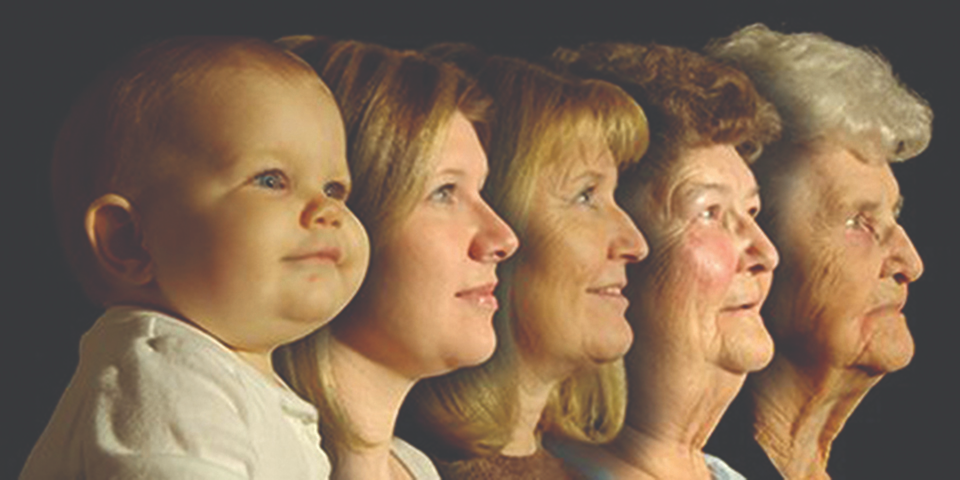 AgeThey may discuss at what age people retire. Green zone.Age is not always the reason for AAWID to retire. Some might be 40 while others still work at 70 years of age.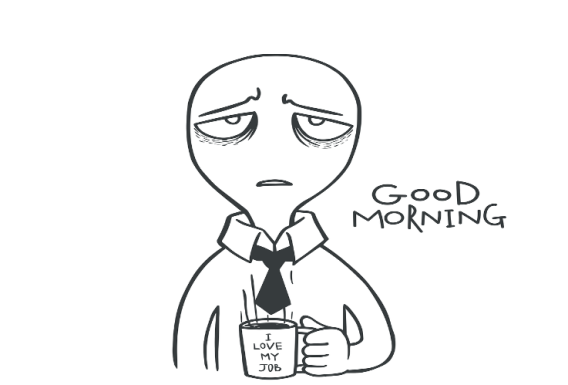 TirednessGreen column2nd most common reason for AAWID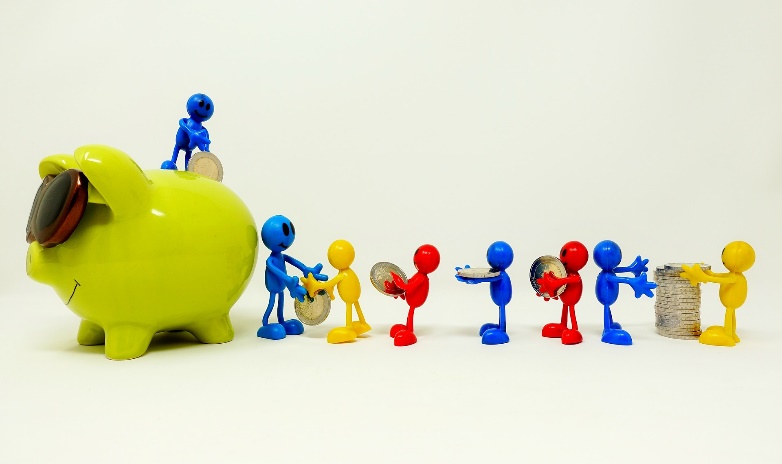 Money/savingsRed column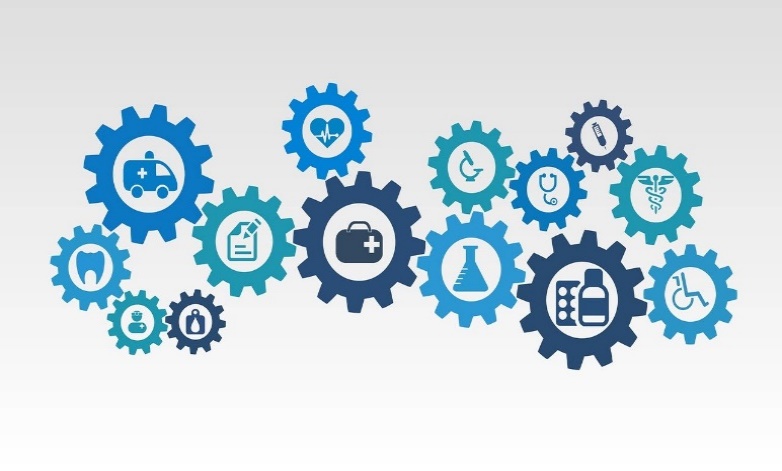 illnessGreen columnMost common reason for AAWID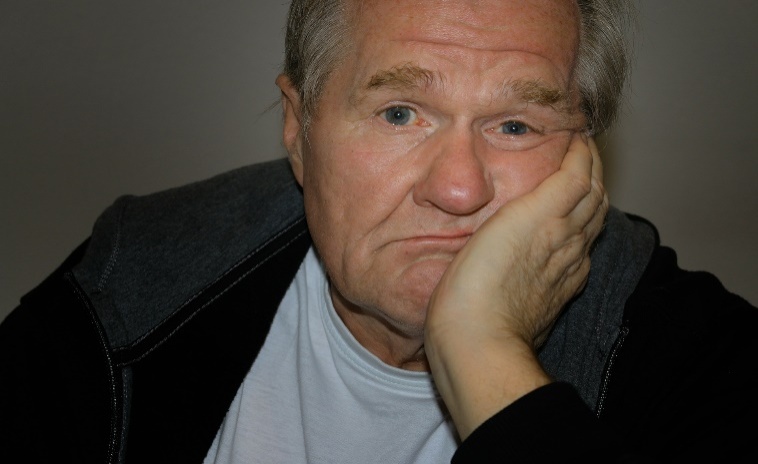 BoredomGreen column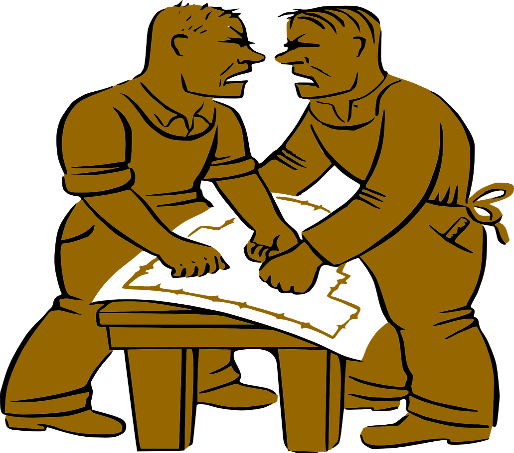 Having a quarrelRed columnOr green if many quarrels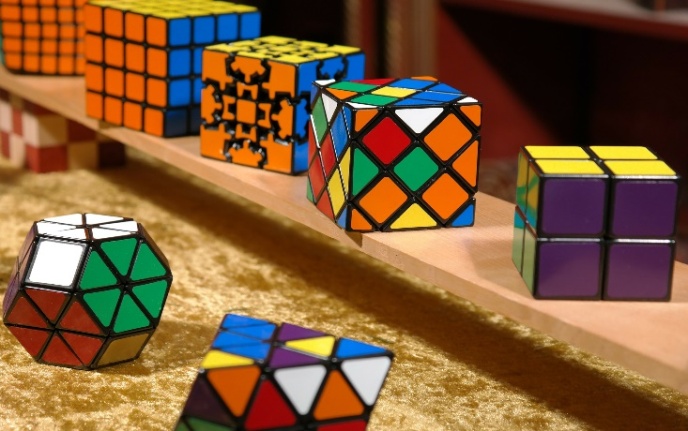 Job becomes too difficult to handleGreen column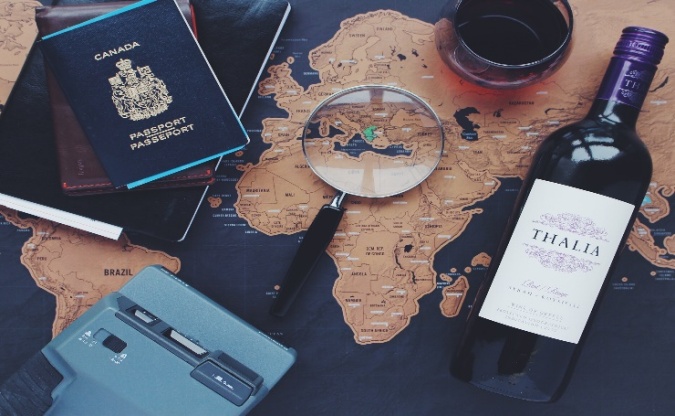 Travelling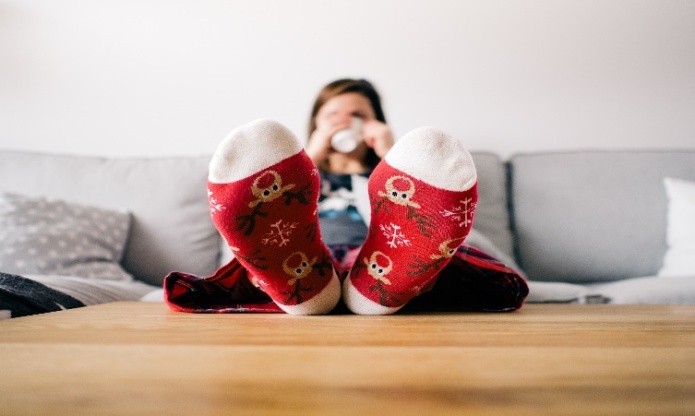 Relaxing/taking it easy3rd most common reason for AAWID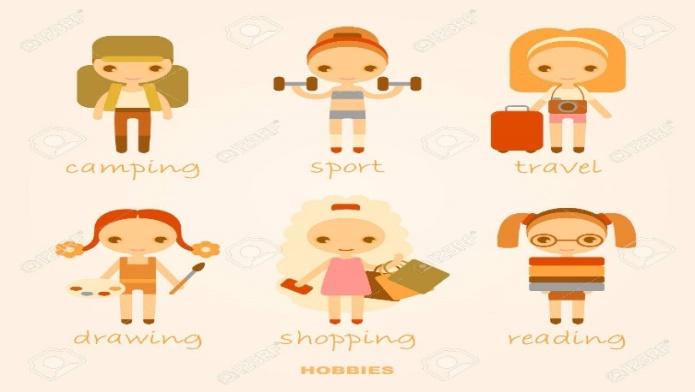 Hobbies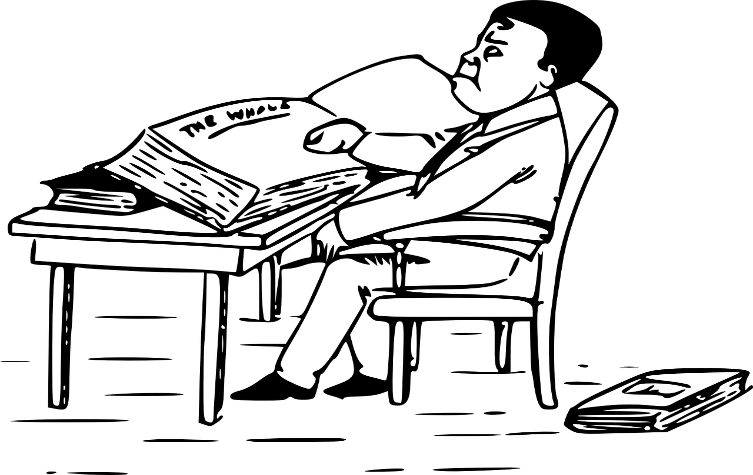 Studying